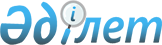 Об оказании дополнительной социальной помощи
					
			Утративший силу
			
			
		
					Постановление акимата Кокпектинского района Восточно-Казахстанской области от 10 октября 2012 года N 346. Зарегистрировано Департаментом юстиции Восточно-Казахстанской области 06 ноября 2012 года за N 2713. Утратило силу - постановлением акимата Кокпектинского района Восточно-Казахстанской области от 17 ноября 2014 года N 335. Утратило силу - постановлением акимата Кокпектинского района Восточно-Казахстанской области от 17 ноября 2014 года N 335      Сноска. Утратило силу - постановлением акимата Кокпектинского района Восточно-Казахстанской области от 17.11.2014 N 335.

      Примечание РЦПИ.

      В тексте сохранена авторская орфография и пунктуация.

      В соответствии с подпунктом 3) пункта 2 статьи 11, статьями 15, 16 Закона Республики Казахстан от 13 апреля 2005 года «О социальной защите инвалидов в Республике Казахстан», подпунктом 14) пункта 1 статьи 31 Закона Республики Казахстан от 23 января 2001 года «О местном государственном управлении и самоуправлении в Республике Казахстан» акимат Кокпектинского района ПОСТАНОВЛЯЕТ:

      1.  Оказать дополнительную социальную помощь лицам, имеющим право на материальное обеспечение детей-инвалидов, воспитывающихся и обучающихся на дому (далее - социальная помощь).
      2.  Предоставить социальную помощь в размере восемь месячных расчетных показателей ежемесячно на каждого ребенка-инвалида.
      3.  Установить следующие условия:
      1)  социальная помощь на детей-инвалидов (кроме детей-инвалидов, находящихся на полном государственном обеспечении) выплачиваются одному из родителей и законному представителю детей-инвалидов, обучающихся и воспитывающихся на дому, независимо от дохода семьи;
      2)  социальная помощь предоставляется с месяца обращения до окончания срока, установленного в заключении межведомственной психолого-медико-педагогической консультации при государственном учреждении «Управление образования Восточно-Казахстанской области»;
      3)  выплата социальной помощи производится за истекший месяц по мере поступления финансирования. При наличии обстоятельств, повлекших прекращение выплаты социальной помощи (достижение ребенком-инвалидом возраста 18 лет, смерть ребенка-инвалида, снятие инвалидности), выплата прекращается с месяца, следующего за тем, в котором наступили соответствующие обстоятельства.
      4.  Государственному учреждению «Отдел занятости и социальных программ Кокпектинского района» (Оразгалиева Б.Е.) обеспечить назначение и выплату социальной помощи.
      5.  Государственному учреждению «Отдел финансов Кокпектинского района» (Смагулова Г.А) разрешить вопрос по финансированию социальной помощи в соответствии с планами финансирования по обязательствам и платежам в пределах средств, предусмотренных в местном бюджете.
      6.  Контроль за исполнением настоящего постановления возложить на заместителя акима Кокпектинского района Смаилову К.Р.
      7.  Настоящее постановление вводится в действие по истечении десяти календарных дней после дня его первого официального опубликования.



					© 2012. РГП на ПХВ «Институт законодательства и правовой информации Республики Казахстан» Министерства юстиции Республики Казахстан
				
      Аким Кокпектинского района 

Д. Мусин
